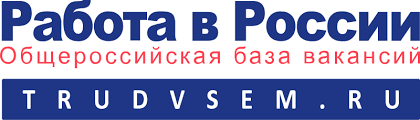 Портал «Работа в России» (www.trudvsem.ru)  – федеральный бесплатный ресурс, который объединяет соискателей и работодателей всей страны.Благодаря простой и удобной поисковой системе граждане могут осуществлять поиск вакансий по большому количеству показателей: по региону, заработной плате, подходящие социально-незащищенным группам граждан, с предоставлением жилья, обучением и другим критериям. Просматривать результаты поиска можно в разных формах – в виде списка или алфавита специальностей, или воспользоваться картой. На карте отражаются близлежащие к месту работы школы, детские сады, медицинские учреждения и другие важные для жизни объекты.Для того чтобы создать на Портале резюме, откликнуться на вакансии или получить приглашения от работодателей, соискателю необходимо зайти в личный кабинет. Для этого можно воспользоваться паролем единой системы идентификации и аутентификации (портал Государственных услуг – www.gosuslugi.ru ). Если соискатель еще не зарегистрирован на портале Государственных услуг, то процесс регистрации не составит труда и займет не более нескольких минут. В дальнейшем полученный пароль можно будет использовать как при работе с Порталом «Работа в России», так и на других государственных ресурсах, портал «Российская общественная инициатива», ГИС ЖКХ и др.В целях содействия гражданам в трудоустройстве, Центр занятости населения города Братска также оказывает помощь при:регистрации на Портале Государственных услуг (при наличии паспорта, номера мобильного телефона);регистрации на Портале «Работа в России» (при наличии логина и пароля  от личного кабинета на Портале Государственных услуг);размещении резюме на Портале «Работа в России» (при наличии документов об образовании и трудовой книжки).В личном кабинете можно создавать сразу несколько резюме и редактировать их. А благодаря специальным настройкам всегда можно посмотреть, кто из работодателей интересовался Вашим резюме.  На Портале «Работа в России» размещена информация о наличии 2178 резюме соискателей  города Братска и Братского района по самым различным профессиям (специальностям).Из общего числа резюме, более 54% разместили граждане, имеющие высшее образование, около 22% - среднее профессиональное, 9% - среднее образование и 4,4% - незаконченное высшее. Имеют опыт работы более 5 лет - 909 соискателей. В основном, это экономисты, менеджеры, юристы, бухгалтеры, техники, инженеры, механики, технологи, а также руководители и начальники различных уровней. Около 245 резюме - с опытом работы от 3 до 5 лет, 416 резюме -  граждане с опытом работы от 1 года до 3 лет и почти 608 - не имеющие опыта работы или менее 1 года. Почти половина соискателей (48%) указали свою готовность к возможным командировкам, а 84% соискателей готовы к переобучению.Портал содержит информацию о 1253 вакансиях (а это 3777 рабочих мест!) для трудоустройства в городе Братске и Братском районе, в том числе 94 вакансии на 130 квотируемых рабочие мест для трудоустройства граждан с ограниченными возможностями здоровья.Наиболее востребованы среди работодателей в Братске и Братском районе специалисты в сферах:производства – 1192 рабочих места;транспорта – 1117 рабочих мест;здравоохранения – 457 рабочих мест;управление– 186 рабочих места;образования и науки – 168 рабочих места;торговля – 92 рабочих места и другие.Основная потребность работодателей в сферах производства, транспорта, строительства  состоит в специалистах рабочих профессий, таких как: слесари, водители автомобиля, станочники, машинисты (крана, бульдозера, экскаватора), водители погрузчика, монтажники, плотники, электрогазосварщики, электромонтеры. Предлагаемая заработная плата варьируется от 25000 до 100000 рублей в зависимости от уровня квалификации работника. В сфере здравоохранения большая потребность во врачах различных специальностей и медицинских сестрах. Заработная плата врачей составляет до 130000 рублей, медицинских сестер до 50000 рублей. Обращаем Ваше внимание, что Вы можете получить более подробную информацию о вакансиях, размещаемых на информационном портале «Работа в России», а также консультацию по поиску подходящей работы с использованием данного Интернет-ресурса,  при обращении в Центр занятости населения города Братска по месту жительства.Мы ждем Вас по адресам:г. Братск, Центральный район,  ул. Баркова, 43,  каб. № 1(информационный зал):понедельник, среда, пятница - с 9.00 час до 17.00 час, вторник  - 12.00 час до 20.00 час, четверг  с 11.00 час до 19.00 час, п. Падун, ул. Гидростроителей, д. 53, каб. 413 - понедельник, вторник, среда, четверг, пятница – с 9.00 час до 17.00 час, Обед с 13.00 час до 13.48 час, г. Вихоревка, ул. Пионерская, д. 17А - понедельник, вторник, среда, четверг, пятница - с 9.00 час до 17.00 час, Обед с 13.00 час до 13.48 час.